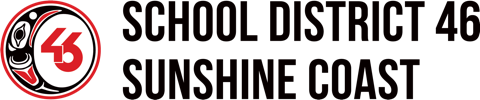 The undersigned parent/guardian authorizes any adult to provide the first aid management outlined above to the above-named person in the event of a seizure, as described above.  This protocol has been recommended by the student’s Doctor/Nurse Practitioner. The plan will be shared with appropriate facility/school personnel to assist in responding in an Emergency.  It is the parent/guardian's responsibility to advise the school about any changes to this plan.Parent/Guardian		Date			Doctor/Nurse Practitioner		DateStudent’s Name:Grade:Student’s Date of Birth:School Name:School Address:THIS PERSON HAS POTENTIALLY LIFE-THREATENING SEIZURESTHIS PERSON HAS POTENTIALLY LIFE-THREATENING SEIZURESTHIS PERSON HAS POTENTIALLY LIFE-THREATENING SEIZURESFIRST AID FOR SEIZURES (CROSS OUT ANY THAT DO NOT APPLY)PhotoSeizure Information:Seizure Information:Keep Calm. Stay with student.Do not restrain the studentProtect student from injury:Move hazardous objects out of wayLower student to the floor (if possible)Loosen anything tight from around the neckDo not put anything in the student’s mouthAfterwards, gently roll the student on their sideCall Emergency Contact CALL 9-1-1 if seizure lasts more than 5 minutes, if the student has several seizures in a row, or if confusion lasts for more than 20 minutes after the seizure.PhotoType(s) of SeizureKeep Calm. Stay with student.Do not restrain the studentProtect student from injury:Move hazardous objects out of wayLower student to the floor (if possible)Loosen anything tight from around the neckDo not put anything in the student’s mouthAfterwards, gently roll the student on their sideCall Emergency Contact CALL 9-1-1 if seizure lasts more than 5 minutes, if the student has several seizures in a row, or if confusion lasts for more than 20 minutes after the seizure.PhotoFrequencyKeep Calm. Stay with student.Do not restrain the studentProtect student from injury:Move hazardous objects out of wayLower student to the floor (if possible)Loosen anything tight from around the neckDo not put anything in the student’s mouthAfterwards, gently roll the student on their sideCall Emergency Contact CALL 9-1-1 if seizure lasts more than 5 minutes, if the student has several seizures in a row, or if confusion lasts for more than 20 minutes after the seizure.PhotoDate of last seizure:Keep Calm. Stay with student.Do not restrain the studentProtect student from injury:Move hazardous objects out of wayLower student to the floor (if possible)Loosen anything tight from around the neckDo not put anything in the student’s mouthAfterwards, gently roll the student on their sideCall Emergency Contact CALL 9-1-1 if seizure lasts more than 5 minutes, if the student has several seizures in a row, or if confusion lasts for more than 20 minutes after the seizure.PhotoEmergency Medication Information:Emergency Medication Information:Keep Calm. Stay with student.Do not restrain the studentProtect student from injury:Move hazardous objects out of wayLower student to the floor (if possible)Loosen anything tight from around the neckDo not put anything in the student’s mouthAfterwards, gently roll the student on their sideCall Emergency Contact CALL 9-1-1 if seizure lasts more than 5 minutes, if the student has several seizures in a row, or if confusion lasts for more than 20 minutes after the seizure.PhotoThe student is taking medications for seizures:The student is taking medications for seizures:Keep Calm. Stay with student.Do not restrain the studentProtect student from injury:Move hazardous objects out of wayLower student to the floor (if possible)Loosen anything tight from around the neckDo not put anything in the student’s mouthAfterwards, gently roll the student on their sideCall Emergency Contact CALL 9-1-1 if seizure lasts more than 5 minutes, if the student has several seizures in a row, or if confusion lasts for more than 20 minutes after the seizure.Photo YES        NO YES        NOKeep Calm. Stay with student.Do not restrain the studentProtect student from injury:Move hazardous objects out of wayLower student to the floor (if possible)Loosen anything tight from around the neckDo not put anything in the student’s mouthAfterwards, gently roll the student on their sideCall Emergency Contact CALL 9-1-1 if seizure lasts more than 5 minutes, if the student has several seizures in a row, or if confusion lasts for more than 20 minutes after the seizure.PhotoMedication Name:Keep Calm. Stay with student.Do not restrain the studentProtect student from injury:Move hazardous objects out of wayLower student to the floor (if possible)Loosen anything tight from around the neckDo not put anything in the student’s mouthAfterwards, gently roll the student on their sideCall Emergency Contact CALL 9-1-1 if seizure lasts more than 5 minutes, if the student has several seizures in a row, or if confusion lasts for more than 20 minutes after the seizure.PhotoLocation:Keep Calm. Stay with student.Do not restrain the studentProtect student from injury:Move hazardous objects out of wayLower student to the floor (if possible)Loosen anything tight from around the neckDo not put anything in the student’s mouthAfterwards, gently roll the student on their sideCall Emergency Contact CALL 9-1-1 if seizure lasts more than 5 minutes, if the student has several seizures in a row, or if confusion lasts for more than 20 minutes after the seizure.PhotoDose:Keep Calm. Stay with student.Do not restrain the studentProtect student from injury:Move hazardous objects out of wayLower student to the floor (if possible)Loosen anything tight from around the neckDo not put anything in the student’s mouthAfterwards, gently roll the student on their sideCall Emergency Contact CALL 9-1-1 if seizure lasts more than 5 minutes, if the student has several seizures in a row, or if confusion lasts for more than 20 minutes after the seizure.PhotoLength of time on medsKeep Calm. Stay with student.Do not restrain the studentProtect student from injury:Move hazardous objects out of wayLower student to the floor (if possible)Loosen anything tight from around the neckDo not put anything in the student’s mouthAfterwards, gently roll the student on their sideCall Emergency Contact CALL 9-1-1 if seizure lasts more than 5 minutes, if the student has several seizures in a row, or if confusion lasts for more than 20 minutes after the seizure.*This Careplan is NOT suitable for students with seizure rescue medications.  If rescue medications are needed, please contact the nursing support services*This Careplan is NOT suitable for students with seizure rescue medications.  If rescue medications are needed, please contact the nursing support services*This Careplan is NOT suitable for students with seizure rescue medications.  If rescue medications are needed, please contact the nursing support servicesKeep Calm. Stay with student.Do not restrain the studentProtect student from injury:Move hazardous objects out of wayLower student to the floor (if possible)Loosen anything tight from around the neckDo not put anything in the student’s mouthAfterwards, gently roll the student on their sideCall Emergency Contact CALL 9-1-1 if seizure lasts more than 5 minutes, if the student has several seizures in a row, or if confusion lasts for more than 20 minutes after the seizure.THE STUDENT’S SEIZURES USUALLY PRESENT LIKE:EMERGENCY CONTACT INFO:EMERGENCY CONTACT INFO:EMERGENCY CONTACT INFO:EMERGENCY CONTACT INFO:Warning signs before a seizure:What happens during a seizure:NameRelationshipCell PhoneOther PhoneWarning signs before a seizure:What happens during a seizure:Warning signs before a seizure:What happens during a seizure:Warning signs before a seizure:What happens during a seizure:Warning signs before a seizure:What happens during a seizure: